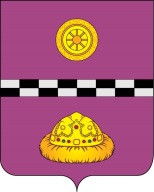 РЕШЕНИЕКЫВКÖРТÖДот  31.01.2023 г.  № 295 1г. Емва,  Республика КомиОб утверждении перечня муниципальногоимущества городского поселения «Емва», принимаемого в муниципальную собственность муниципального района «Княжпогостский»Руководствуясь Федеральным законом от 06.10.2003 № 131-ФЗ «Об общих принципах организации местного самоуправления в Российской Федерации», ст. 13 Федерального закона от 08.11.2001 № 257 «Об автомобильных дорогах и дорожной деятельности в Российской Федерации и о внесении изменений в отдельные законодательные акты Российской Федерации», в связи с передачей части полномочий городского поселения «Емва» муниципальному району «Княжпогостский» и с учетом решения Совета  городского поселения «Емва» от 24.01.2023 № III-13/70 Совет муниципального района «Княжпогостский»Решил:1. Утвердить перечень муниципального имущества городского поселения «Емва», принимаемого в муниципальную собственность муниципального района «Княжпогостский» согласно приложению к настоящему решению.2. Поручить администрации муниципального района «Княжпогостский» осуществить принятие имущества указанного в пункте 1 настоящего решения. 3. Настоящее решение вступает в силу со дня его принятия.Глава МР «Княжпогостский» - руководитель администрации                                                                   А.Л. Немчинов             Председатель Совета района		                                                             Ю. В. ГановаПереченьмуниципального имущества городского поселения «Емва», принимаемого в муниципальную собственность  муниципального района «Княжпогостский»Автомобильные дороги общего пользования местного значенияАвтомобильные дороги общего пользования местного значенияАвтомобильные дороги общего пользования местного значенияАвтомобильные дороги общего пользования местного значенияАвтомобильные дороги общего пользования местного значенияАвтомобильные дороги общего пользования местного значения№ п/пИдентификационный номер автомобильной дорогиНаименование автомобильной дорогиПротяженность автомобильной дороги, кмКатегория автомобильной дорогиТип покрытия автомобильной                дороги187 208 501 ОП МП 002По г. Емва12,000IVусовершенствованный287 208 501 ОП МП 003Подъезд к аэропорту г. Емва0,250IVусовершенствованный387 208 501 ОП МП 004По ул. Московская г. Емва0,678IVусовершенствованный487 208 501 ОП МП 005По ул. Калинина г. Емва1,220IVусовершенствованный587 208 501 ОП МП 006Подъезд к м. Совхозв г. Емва0,830IVусовершенствованный687 208 501 ОП МП 007По ул. 30 лет Победы г. Емва0,810IVусовершенствованный787 208 501 ОП МП 008По ул. Первомайская г. Емва0,800IVусовершенствованный887 208 501 ОП МП 009По ул. Гущина г. Емва0,730IVусовершенствованный987 208 501 ОП МП 010По ул. Мечникова г. Емва0,520IVусовершенствованный1087 208 501 ОП МП 011По ул. Пушкина г. Емва0,351IVусовершенствованный1187 208 501 ОП МП 012По ул. Коммунистическая г. Емва1,350IVусовершенствованный1287 208 501 ОП МП 013По ул. Пионерская г. Емва0,884IVусовершенствованный1387 208 501 ОП МП 014По ул. Октябрьская г. Емва1,046IVусовершенствованный1487 208 501 ОП МП 015По ул. Совхозная г. Емва0,730IVусовершенствованный1587 208 501 ОП МП 016По ул. Сенюкова г. Емва1,531IVусовершенствованный1687 208 501 ОП МП 021По ул. Ленинградская г. Емва1,058IVусовершенствованный1787 208 501 ОП МП 022По ул. Волгоградская г. Емва0,562IVусовершенствованный1887 208 501 ОП МП 023По ул. Авиационная г. Емва0,863IVусовершенствованный1987 208 501 ОП МП 024По ул. Чапаева г. Емва0,606IVусовершенствованный2087 208 501 ОП МП 025По ул. Минская г. Емва0,330IVусовершенствованный2187 208 501 ОП МП 026По ул. Киевская г. Емва0,350IVусовершенствованный2287 208 501 ОП МП 027По ул. Школьная  г. Емва0,549IVусовершенствованный2387 208 501 ОП МП 028По ул. Хвойная г. Емва1,076IVусовершенствованный2487 208 501 ОП МП 029По ул. Сосновая г. Емва1,034IVусовершенствованный2587 208 501 ОП МП 030По ул. Центральная г. Емва0,665IVусовершенствованный2687 208 501 ОП МП 031По ул. Луговая г. Емва0,200IVусовершенствованный2787 208 501 ОП МП 001Подъезд к м. Ягодное2,000IVусовершенствованный2887 208 501 ОП МП 017По с. Княжпогост0,100IVусовершенствованный2987 208 501 ОП МП 018По д. Удор0,200IVусовершенствованный3087 208 501 ОП МП 019По д. Ерос0,700IVусовершенствованный3187 208 501 ОП МП 020Подходы к переправе через р. Вымь1,080IVусовершенствованный